SANDIP SANDIP.366956@2freemail.com  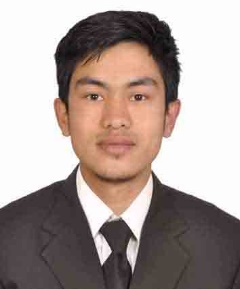 SUMMARYProfessional sales person always enthusiastic, motivated and ready to perform task perfect. Service oriented person concerning the customer’s satisfaction as a main goal and consists of professional and matured manner. Developing positive business relationship with co-workers and other staffs, good communicating qualities, capacity of multitasking, problem solving and prioritizing work are some outstanding personal skills. Backed by mathematical and computer skills and commitment to customers. KEY COMPETENCIES AND SKILLSalesEffective communication: verbal and written communication skill, along with attentive listening abilitiesCustomer service and performance focusedProactive interpersonal skills and multitasking abilitiesVisual merchandisingStrong leadership and team workerStore safety, security and hygieneFamiliar with planning, scheduling and time managementComputer application: MS-Word/Excel/PowerPoint PersonalHighly enthusiastic individual who has a strong desire and commitment to achieve both personal and professional goals.Ability to collaborate easily, handle both giving and receiving criticism gracefully.Consistently overcome complex scenarios by using proactive language.Dependable, trustworthy, punctual and always on time for work.Flexible with shifts as per business requirements.EXPERIENCESALES ASSOCIATE                                                                                                                              AUG 2015 to FEB 2017UDAY INTERNATIONAL, Dharmapath-Kathmandu,NepalGPO Box 12372, Tel: 977 1 4243604, 977 1 4240872Founded in 1992 in Nepal, Uday International as a distributer company has successfully grown into one of the largest and successful retail organization in Nepal. It encourages entrepreneurship to deliver exceptional value which operates around 20 outlets in Nepal and have employed around 250 people. Uday International comprises selling and distribution of footwear, clothing and sport wear.Proactively acknowledged, greeted and assisted customers in the stores offering with exemplary and timely service.Served multiple customers, discovered their needs provide accurate product information and made recommendation to generate sales.Merchandised, stocked and replenished the selling floor constantly.Maintained working knowledge of store’s policies and procedures and enhanced product knowledgeOrganized and cleaned store during downtimeHandled cash, check and credit cards  transactionsManaged the register in accordance with company guidanceAddressed loss prevention issue immediately Communicate to coworkers and supervisors in professional mannerEXPERIENCESTORE KEEPER                                                                                                                                     JUN 2013 to JUN 2015PAPULAR ENTERPRISES, Mahaboudha-Kathmandu,NepalTel: 977 1 4266877Exercising general control over all activities in the store departmentEnsuring safe keeping both as to quality and quantity of materials maintaining proper recordsInitiating purchase requisition in minimum limit of stock level and action of stoppage when stock level approaches the maximum limitChecking the book balances with the actual physical stock at frequent intervals by the way of interval control over wrong issues, pilferage etc.Checking and receiving purchased materials forwarded by receiving department and to arrange for the storage in appropriate places.EDUCATIONBBS ( Bachelor’s in Business Studies)                                                                                                             2015Tribhuvan University, NepalTRAININGSInventory management in Retail Industry, Management Study Guide – Online                                         2017Mini Course on Time Management, Udemy Academy – Online						    2017Introduction to Art of Negotiation, Alison Academy – Online						    2017	Business English, Pearson English Business Solutions – Online                                                                         2014                                                                    ASIAN YOUNG LEADERS INTERNATIONL EXPOSER ASSEMBLY, South Korea                                                     2011